 Mile High Branch AALAS, Inc.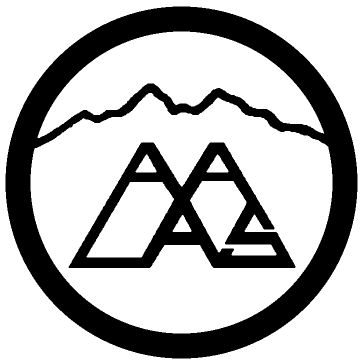 MHB honorary membership Award 1 Year Free membership offered to any individual within the Mile High Branch geographical area (Colorado/Wyoming) who successfully passed any level of certification examination during the year immediately preceding the current membership year.  The current annual membership dues would be waived in recognition of certification achievement. This honorary membership is valid for one year only.Please complete the following fields and attach a copy of your exam certificate, and submit to:  Samantha Bozan:   SAMANTHA.BOZAN@UCDENVER.EDUCertification level and date passed:  ALAT  _____________  LAT  _______________     LATG  ______________  CMAR  _______________Name: ___________________________________________________________ Job Title: _________________________________________________________		Employer:  ________________________________________________________  Employer Address: ____________________________________________________________________________________Email: ____________________________________________________________________________________Mile High Branch Member? _________   	AALAS Member? ___________